										V Praze dne: 21.2.2022OBJEDNÁVKA č. 36/611/2022/OTNa základě nejlevnější cenové nabídky u Vás objednáváme:Canon imageRUNNER DX C3826i včetně PCB BOARD F1			52 698 KčCanon DADF BA1 - automatický podavač originálů				1 KčPlain pedestal S3 (standardní podstavec)					1 KčHW a SW instalace stroje včetně zaškolení a dopravy			2 000 KčDopravné									v ceně instalace1x sada tonerů C-EXV 49							6 800 KčCelkem bez DPH se standardní zárukou 12 měsíců				61 500 KčProdloužená záruka na 36 měsíců – servisní zásah v režimu NBD 		6 000 KčCelkem bez DPH s prodlouženou zárukou na 36 měsíců			67 500 Kč Celkem s DPH s prodlouženou zárukou                        			81 675 KčPozáruční servis: 								450 Kč / 1 hodDopravné paušální cena pro Prahu						200 KčOvěřeníkontaktní údaje na odpovědné osoby informatik, +420 733 696 019, +420 284 080 852, Jan.Kuritka@kbely.mepnet.cz , informatik, +420 775 590 153, +420 284 080 852, Tomas.Bursik@kbely.mepnet.czpodpis 									razítko společnosti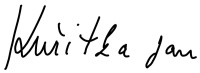 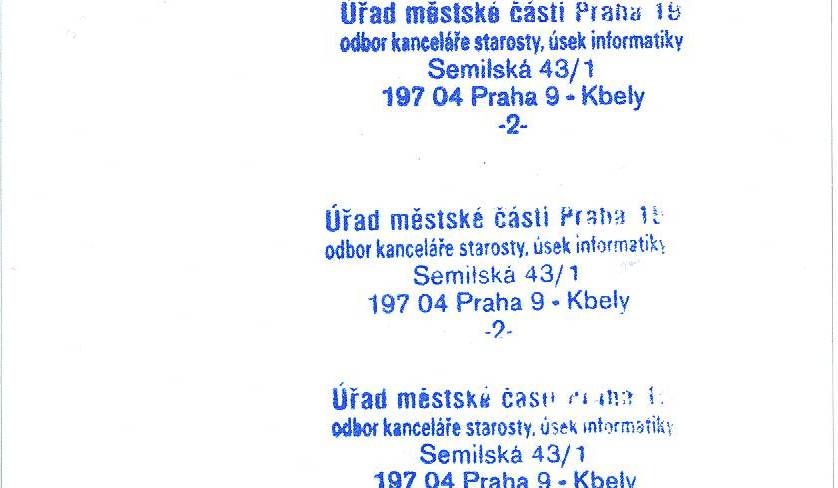 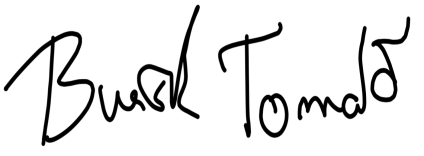 Fakturační údaje objednavateleÚřad Městské Části Praha 19 Semilská 43, 19700, Praha 9 – KbelyIČO 00231304, DIČ CZ00231304Fakturační údaje dodavateleJiří KrajŽárovická 1660, Újezd nad Lesy, 19016, PrahaIČO:74822730, DIČ: CZ6203280292